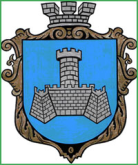 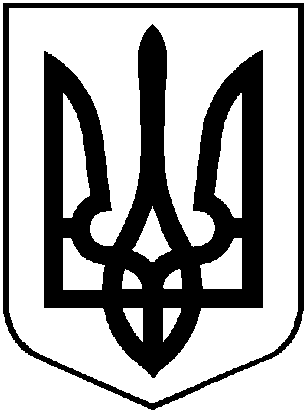 УКРАЇНАХМІЛЬНИЦЬКА МІСЬКА РАДАВІННИЦЬКОЇ ОБЛАСТІВиконавчий комітетР І Ш Е Н Н Я   від  04 травня 2020 року                                                                        № 151Про розгляд клопотань юридичних та фізичних осіб з питань видалення деревонасаджень у населених пунктах  Хмільницької міської об’єднаної територіальної громадиРозглянувши клопотання юридичних та фізичних осіб з питань видалення деревонасаджень у населених пунктах Хмільницької міської об’єднаної територіальної громади, враховуючи матеріали комісії з питань визначення стану зелених насаджень в Хмільницькій міській об’єднаній територіальній громаді, а саме – акти обстеження зелених насаджень, що підлягають видаленню від 24.03.2020р., відповідно до Правил благоустрою території населених пунктів Хмільницької міської об’єднаної територіальної громади, затверджених рішенням 68 сесії міської ради 7 скликання від 16.12.2019 року №2401, постанови Кабінету Міністрів України від 01 серпня 2006 року №1045 «Про затвердження Порядку видалення дерев, кущів, газонів і квітників у населених пунктах», наказу Міністерства будівництва, архітектури та житлово-комунального господарства України від 10 квітня 2006 року № 105 «Про затвердження Правил утримання зелених насаджень у населених пунктах України», наказу Міністерства регіонального розвитку, будівництва та житлово-комунального господарства України від 26.04.2019 р. №104 Про затвердження ДБН Б.2.2-12:2019 «Планування та забудова територій», рішення  виконавчого комітету Хмільницької міської ради № 83 від 28.02.2018 року  «Про затвердження в новому складі постійно діючої комісії з питань визначення стану зелених насаджень в Хмільницькій міській об’єднаній територіальній громаді» (зі змінами), керуючись ст.ст. 30, 59 Закону України «Про місцеве самоврядування в Україні», виконком Хмільницької міської  радиВ И Р І Ш И В :1.   ТОВ «Атмосервіс»:1.1. Дозволити видалення одного дерева  породи липа, що знаходиться на загальноміській території біля багатоквартирного будинку по просп. Свободи, 13, яке має незадовільний стан (нахил стовбура > 300, аварійно-небезпечне);- дозволити видалення одного дерева  породи абрикос, що знаходиться на загальноміській території біля багатоквартирного будинку по просп. Свободи, 13, яке має незадовільний стан (нахил стовбура > 300, аварійно-небезпечне);- дозволити видалення одного дерева  породи горіх, що знаходиться на загальноміській території біля багатоквартирного будинку по просп. Свободи, 13, яке має незадовільний стан (нахил стовбура > 300, аварійно-небезпечне);- дозволити видалення двох дерев  породи слива, що знаходяться на загальноміській території біля багатоквартирного будинку по просп. Свободи, 13, які мають незадовільний стан (аварійні, сухостійні);- дозволити видалення двох дерев  породи верба, що знаходяться на території міського парку культури і відпочинку ім. Т.Г. Шевченка  по просп. Свободи, 5, які мають незадовільний стан (нахил стовбура > 300, аварійно-небезпечні);- дозволити видалення шести дерев  породи липа, що знаходяться на території міського парку культури і відпочинку ім. Т.Г. Шевченка  по просп. Свободи, 5, які мають незадовільний стан (аварійні, сухостійні);- дозволити видалення трьох дерев  породи ялина, що знаходяться на території міського парку культури і відпочинку ім. Т.Г. Шевченка  по просп. Свободи, 5, які мають незадовільний стан (аварійні, сухостійні);- дозволити видалення п’яти дерев  породи ясен, що знаходяться на території міського парку культури і відпочинку ім. Т.Г. Шевченка  по просп. Свободи, 5, які мають незадовільний стан (аварійні, сухостійні);- дозволити видалення одного дерева  породи береза, що знаходиться на території міського парку культури і відпочинку ім. Т.Г. Шевченка  по просп. Свободи, 5, яке має незадовільний стан (аварійне, сухостійне);- дозволити видалення одного дерева  породи каштан, що знаходиться на території міського парку культури і відпочинку ім. Т.Г. Шевченка  по просп. Свободи, 5, яке має незадовільний стан (аварійне, сухостійне).1.2. ТОВ «Атмосервіс» гілки та непридатну деревину утилізувати, склавши відповідний акт.2. Контроль за виконанням цього рішення покласти на заступника міського голови з питань діяльності виконавчих органів міської ради  Загіку В.М.    Міський голова                                                                      С.Б. РедчикЛист погодження до рішення виконавчого комітету Хмільницької міської ради« Про розгляд клопотань юридичних та фізичних осіб з питань видалення деревонасаджень у  населених пунктах Хмільницької міської об’єднаної територіальної громади »Виконавець:                                                                            Головний спеціаліст відділу ЖКГ                                                                          управління ЖКГ та КВ міської ради                                                                       В.А. Можаровський                                                                                           ___________________Погоджено:                                                                                                                                                                                Керуючий справами                                                                                                                                      виконавчого комітету                                                                                                           міської ради                                                                                                                                                                                              С.П. Маташ                                                                                               ________________Заступник міського голови зпитань діяльності виконавчих органів міської радиВ.М. Загіка                                                                                               ___________________                                                                                        Начальник управління                                                                                              ЖКГ та КВ міської ради                                                                       І.Г. Сташок                                                                                           ___________________Начальник юридичного відділу міської радиН.А. Буликова                                                                                            ___________________Надати рішення:Управління житлово-комунального господарства та комунальної власності міської ради.